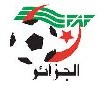 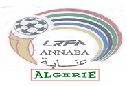 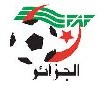 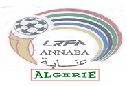 COMMISSION REGIONALE DE DISCIPLINEANNABA le 09/04/2019PV N° 27 Séance du 08/04/2019   Saison  2018 / 2019	Championnat Régionale IAffaire N° 844Rencontre  JMSS - ESFBEA ( S ) Du 02/04/2019	(27 ième journée)Championnat Régionale IP.V N° 27JMSS  =  JM SIDI SALEM	ESFBEA = ESF BIR ELATERAffaire N° 845Rencontre  IRBB - CRBH ( S ) Du 02/04/2019	(27 ième journée)Championnat Régionale IP.V N° 27IRBB  = IRB BELKHEIR	CRBH = CRB HELIOPOLISAffaire N° 846Rencontre  ORBGB - CRBHB ( S ) Du 02/04/2019	(27 ième journée)Championnat Régionale IP.V N° 27ORBGB  =  ORB GUELAT BOUSBA	CRBHB = CRB HOUARI BOUMEDIENNEAffaire N° 847Rencontre  OSO - NRBEO ( S ) Du 02/04/2019	(27 ième journée)Championnat Régionale IP.V N° 27OSO  = OS OUENZA	NRBEO = NRB EL OGLAAffaire N° 848Rencontre  ESSA - USB ( S ) Du 02/04/2019	(27 ième journée)Championnat Régionale IP.V N° 27ESSA  =  ES SOUK AHRAS	USB = US BOUKHADRAAffaire N° 849Rencontre  IRBSA - JST ( S ) Du 06/04/2019	(27 ième journée)Championnat Régionale II Gr. RII-AP.V N° 27IRBSA  =  IRB SIDI AMAR	JST = JS TACHAAffaire N° 850Rencontre  USKAS - IRBMS ( S ) Du 06/04/2019	(27 ième journée)Championnat Régionale II Gr. RII-AP.V N° 27USKAS  = USKA SADRATA	IRBMS = IRB MEDJEZ SFAAffaire N° 851Rencontre  USMB - MCAA ( S ) Du 06/04/2019	(27 ième journée)Championnat Régionale II Gr. RII-AP.V N° 27USMB  = USM BOUNI	MCAA = MC.AIN ALLEMAffaire N° 852Rencontre  WIFAK - MBC ( S ) Du 06/04/2019	(27 ième journée)Championnat Régionale II Gr. RII-AP.V N° 27Affaire N° 852Rencontre  WIFAK - MBC ( S ) Du 06/04/2019	(27 ième journée)Championnat Régionale II Gr. RII-AP.V N° 27WIFAK  = WIFAK ANNABA	MBC = MB CHEREAAffaire N° 853Rencontre  CRBEE - NRBT ( S ) Du 06/04/2019	(27 ième journée)Championnat Régionale II Gr. RII-BP.V N° 27CRBEE  =  CRB EL EULMA	NRBT = NRB TEMLOUKAAffaire N° 854Rencontre  JST - JSBCM ( S ) Du 06/04/2019	(27 ième journée)Championnat Régionale II Gr. RII-BP.V N° 27JST  = JS TACHA	JSBCM = JSB CHBAITA MOKHTARAffaire N° 855Rencontre  IRBD - JSBDK ( S ) Du 06/04/2019	(27 ième journée)Championnat Régionale II Gr. RII-BP.V N° 27IRBD  = IRB DREA	JSBDK = JSB DJEBALLAH KHEMISSIAffaire N° 856Rencontre  MMSA - CSHL ( S ) Du 06/04/2019	(27 ième journée)Championnat Régionale II Gr. RII-BP.V N° 27MMSA  =  MM SOUK AHRAS	CSHL = CS HAMA LOULOUAffaire N° 857Rencontre  CRBOC - MRBBM ( S ) Du 06/04/2019	(27 ième journée)Championnat Régionale II Gr. RII-BP.V N° 27CRBOC  =  CRB OUED CHEHAM	MRBBM = MRB BEN M'HIDIAffaire N° 858Rencontre  UST - OSO ( U15 ) Du 31/03/2019	(21 ième journée)Championnat JeunesP.V N° 27UST  = US TEBESSA	OSO = OS OUENZAAffaire N° 859Rencontre  IRBB - ESSA ( U15 ) Du 03/04/2019	(21 ième journée)Championnat JeunesP.V N° 27IRBB  = IRB BELKHEIR	ESSA = ES SOUK AHRASAffaire N° 860Rencontre  USMD - CRBD ( U15 ) Du 06/04/2019	(21 ième journée)Championnat JeunesP.V N° 27USMD  = USM DAGHOUSSA	CRBD = CRBDREANAffaire N° 861Rencontre  OSO - WMT ( U15 ) Du 03/04/2019	(21 ième journée)Championnat JeunesP.V N° 27OSO  = OS OUENZA	WMT = WM TEBESSAAffaire N° 862Rencontre  USB - IRBY ( U17 ) Du 28/03/2019	(21 ième journée)Championnat JeunesP.V N° 27USB  = US BOUKHADRA	IRBY = IR BOURIACHI YOUCEFAffaire N° 863Rencontre  ESG - USKAS ( U17 ) Du 03/04/2019	(21 ième journée)Championnat JeunesP.V N° 27ESG  = ES GUELMA	USKAS = USKA SADRATAAffaire N° 864Rencontre  USB - JMSS ( U17 ) Du 04/04/2019	(21 ième journée)Championnat JeunesP.V N° 27USB  = US BOUKHADRA	JMSS = JM SIDI SALEMAffaire N° 865Rencontre  USB - IRBY ( U19 ) Du 28/03/2019	(21 ième journée)Championnat JeunesP.V N° 27USB  = US BOUKHADRA	IRBY = IR BOURIACHI YOUCEFTypeClubNom et PrénomLicenceSanctionNombreMotif SanctionAmendeArticleDate EffetJOUEURJMSSTALHA HAMZA2310068AVERTISSEMENT1COMPORTEMENT ANTI SPORTIF10005/04/2019JOUEURESFBEAKAIDI ABDERRAHMANE1210002AVERTISSEMENT1COMPORTEMENT ANTI SPORTIF10005/04/2019JOUEURESFBEALAADJEL HATEM1210023AVERTISSEMENT1COMPORTEMENT ANTI SPORTIF10005/04/2019TypeClubNom et PrénomLicenceSanctionNombreMotif SanctionAmendeArticleDate EffetJOUEURIRBBDALI MOHYIDDINE2420156AVERTISSEMENT1COMPORTEMENT ANTI SPORTIF10005/04/2019TypeClubNom et PrénomLicenceSanctionNombreMotif SanctionAmendeArticleDate EffetJOUEURORBGBNASRI YASSINE2410194AVERTISSEMENT1COMPORTEMENT ANTI SPORTIF10005/04/2019JOUEURORBGBKAIDOUCHI ATIF2410065AVERTISSEMENT1JEU DANGEREUX10005/04/2019JOUEURCRBHBDJAHEL NAFAA2410038AVERTISSEMENT1COMPORTEMENT ANTI SPORTIF10005/04/2019JOUEURCRBHBZOUAKRA KHALID2410049AVERTISSEMENT1COMPORTEMENT ANTI SPORTIF10005/04/2019TypeClubNom et PrénomLicenceSanctionNombreMotif SanctionAmendeArticleDate EffetJOUEUROSOTALHI ELMAMOUNE1210034AVERTISSEMENT1COMPORTEMENT ANTI SPORTIF10005/04/2019JOUEUROSOBOUSSAHA OUSSAMA1210031RENCONTRE SUSPENDUE1 Match fermeCUMUL DE QUATRE AVERTISSEMENTS10305/04/2019JOUEURNRBEOAOUAD IMAD1230188AVERTISSEMENT1COMPORTEMENT ANTI SPORTIF10005/04/2019JOUEURNRBEORAIS EL HOCINE1210084AVERTISSEMENT1COMPORTEMENT ANTI SPORTIF10005/04/2019JOUEURNRBEOZEDIR LASHARI1210068AVERTISSEMENT1COMPORTEMENT ANTI SPORTIF10005/04/2019JOUEURNRBEOKHOUCHA ABDENNOUR1210083RENCONTRE SUSPENDUE1 Match fermeCONTESTATION DE DECISION2 000,00 DA10105/04/2019TypeClubNom et PrénomLicenceSanctionNombreMotif SanctionAmendeArticleDate EffetJOUEURESSAMADAGUINE AMJED4130149AVERTISSEMENT1COMPORTEMENT ANTI SPORTIF10005/04/2019JOUEURUSBGHERBI ACHREF2310051AVERTISSEMENT1COMPORTEMENT ANTI SPORTIF10005/04/2019JOUEURUSBBATAH ABDERRAHMANE2310059AVERTISSEMENT1JEU DANGEREUX10005/04/2019TypeClubNom et PrénomLicenceSanctionNombreMotif SanctionAmendeArticleDate EffetJOUEURIRBSAHADJILA ZOHEIR2320110AVERTISSEMENT1COMPORTEMENT ANTI SPORTIF10009/04/2019JOUEURJSTKHAROUZI HAMZA2320239AVERTISSEMENT1COMPORTEMENT ANTI SPORTIF10009/04/2019TypeClubNom et PrénomLicenceSanctionNombreMotif SanctionAmendeArticleDate EffetJOUEURUSKASKHEDAIRIA FATIH4120072AVERTISSEMENT1COMPORTEMENT ANTI SPORTIF10009/04/2019JOUEURIRBMSNEILI HACENE2420178AVERTISSEMENT1COMPORTEMENT ANTI SPORTIF10009/04/2019JOUEURIRBMSYOUSFI MADANI2420235AVERTISSEMENT1COMPORTEMENT ANTI SPORTIF10009/04/2019TypeClubNom et PrénomLicenceSanctionNombreMotif SanctionAmendeArticleDate EffetJOUEURUSMBDJERBOUHA MED ALI2320004RENCONTRE SUSPENDUE1 Match fermeCONTESTATION DE DECISION2 000,00 DA10109/04/2019JOUEURUSMBREDJATI ILYES2320193AVERTISSEMENT1COMPORTEMENT ANTI SPORTIF10009/04/2019JOUEURUSMBFERRAH MED SEIFEDDINE2320091RENCONTRE SUSPENDUE4 Matchs fermesINSULTES ENVERS OFFICIELS10 000,00 DA11209/04/2019JOUEURUSMBSELMI ABDELDJALAL2320010AVERTISSEMENT1COMPORTEMENT ANTI SPORTIF10009/04/2019JOUEURUSMBZAIDI MOHAMED2320006AVERTISSEMENT1COMPORTEMENT ANTI SPORTIF10009/04/2019JOUEURMCAAEL HOR MOHAMED3620025RENCONTRE SUSPENDUE1 Match fermeCONTESTATION DE DECISION2 000,00 DA10109/04/2019ENTRAINEUMCAAGUERFI ABDERRAZAK3640003PERIODE SUSPENDUE6 Mois dont 03 Mois avec sursis INSULTES ENVERS OFFICIELS EN FIN DE PARTIE10 000,00 DA11209/04/2019JOUEURMCAAGUEMIHI KHALIL3620187RENCONTRE SUSPENDUE1 Match fermeCUMUL DE QUATRE AVERTISSEMENTS10309/04/2019CLUBUSMBAMENDECONDUITE INCORRECTE DE L'EQUIPE1 500,00 DA13009/04/2019TypeClubNom et PrénomLicenceSanctionNombreMotif SanctionAmendeArticleDate EffetJOUEURWIFAKZEGHOUM ALLA EDDINE2320071RENCONTRE SUSPENDUE2 Matchs fermesINSULTE ENVERS ADVERSAIRE3 000,00 DA11109/04/2019JOUEURWIFAKDJAFFER NOUREDDINE2320086AVERTISSEMENT1COMPORTEMENT ANTI SPORTIF10009/04/2019JOUEURMBCDJEBBARI MOUSSA1220009AVERTISSEMENT1COMPORTEMENT ANTI SPORTIF10009/04/2019TypeClubNom et PrénomLicenceSanctionNombreMotif SanctionAmendeArticleDate EffetJOUEURMBCDJELLALI DJAMEL1220016AVERTISSEMENT1COMPORTEMENT ANTI SPORTIF10009/04/2019JOUEURMBCBAALOUJ KAMEL1220012RENCONTRE SUSPENDUE2 Matchs fermesINSULTE ENVERS COEQUIPIER3 000,00 DA11109/04/2019JOUEURMBCBAALOUJ KAMEL1220012AVERTISSEMENT1COMPORTEMENT ANTI SPORTIF10009/04/2019JOUEURMBCMESSAR MADJED EDDINE1220026RENCONTRE SUSPENDUE1 Match fermeCUMUL DE QUATRE AVERTISSEMENTS10309/04/2019TypeClubNom et PrénomLicenceSanctionNombreMotif SanctionAmendeArticleDate EffetJOUEURNRBTBOUKABENE ZEKI2420056RENCONTRE SUSPENDUE4 Matchs fermesINSULTES ENVERS OFFICIELS10 000,00 DA11209/04/2019TypeClubNom et PrénomLicenceSanctionNombreMotif SanctionAmendeArticleDate EffetJOUEURJSBCMHAFI SEIFEDDINE3620064AVERTISSEMENT1COMPORTEMENT ANTI SPORTIF10009/04/2019TypeClubNom et PrénomLicenceSanctionNombreMotif SanctionAmendeArticleDate EffetJOUEURIRBDBOUSLAH OUSSAMA4120115AVERTISSEMENT1COMPORTEMENT ANTI SPORTIF10009/04/2019JOUEURIRBDTEBIB ZAKARIA4120104AVERTISSEMENT1COMPORTEMENT ANTI SPORTIF10009/04/2019JOUEURJSBDKKHEMAMSA SEIF EDDINE2420228AVERTISSEMENT1COMPORTEMENT ANTI SPORTIF10009/04/2019TypeClubNom et PrénomLicenceSanctionNombreMotif SanctionAmendeArticleDate EffetJOUEURCSHLDRABLIA MOHAMED4120140AVERTISSEMENT1COMPORTEMENT ANTI SPORTIF10009/04/2019TypeClubNom et PrénomLicenceSanctionNombreMotif SanctionAmendeArticleDate EffetJOUEURCRBOCDJELAILIA RAMZI2420006RENCONTRE SUSPENDUE2 Matchs fermesJEU BRUTAL11009/04/2019JOUEURMRBBMKEBABOU MED LAMINE3620158AVERTISSEMENT1COMPORTEMENT ANTI SPORTIF10009/04/2019JOUEURMRBBMBOUDINA MED CHERIF3620171AVERTISSEMENT1COMPORTEMENT ANTI SPORTIF10009/04/2019JOUEURMRBBMBOUKADOUN ZAKARIA3620195AVERTISSEMENT1COMPORTEMENT ANTI SPORTIF10009/04/2019TypeClubNom et PrénomLicenceSanctionNombreMotif SanctionAmendeArticleDate EffetJOUEURUSTKHELIL RADHOUANE1230311AVERTISSEMENT1COMPORTEMENT ANTI SPORTIF10009/04/2019JOUEUROSOACHOURI MAHDI1230372AVERTISSEMENT1COMPORTEMENT ANTI SPORTIF10009/04/2019TypeClubNom et PrénomLicenceSanctionNombreMotif SanctionAmendeArticleDate EffetJOUEURIRBBAISSAOUI NADJEM EDDINE2430909AVERTISSEMENT1COMPORTEMENT ANTI SPORTIF10009/04/2019TypeClubNom et PrénomLicenceSanctionNombreMotif SanctionAmendeArticleDate EffetJOUEURUSMDBOUGHAZI ADLANE3630363AVERTISSEMENT1COMPORTEMENT ANTI SPORTIF10009/04/2019JOUEURCRBDSOUKHAL HAOUES MOUREDEDDI3630320AVERTISSEMENT1COMPORTEMENT ANTI SPORTIF10009/04/2019TypeClubNom et PrénomLicenceSanctionNombreMotif SanctionAmendeArticleDate EffetJOUEUROSOFECIH LOUAY1230384AVERTISSEMENT1JEU DANGEREUX10009/04/2019JOUEURWMTRECHACH ISHAK1230061AVERTISSEMENT1COMPORTEMENT ANTI SPORTIF10009/04/2019TypeClubNom et PrénomLicenceSanctionNombreMotif SanctionAmendeArticleDate EffetJOUEURIRBYNOUARI FARES2431219AVERTISSEMENT1COMPORTEMENT ANTI SPORTIF10009/04/2019TypeClubNom et PrénomLicenceSanctionNombreMotif SanctionAmendeArticleDate EffetJOUEURESGCHELAMAT AKRAM2430229AVERTISSEMENT1COMPORTEMENT ANTI SPORTIF10009/04/2019JOUEURUSKASMAROUF ISLEM4130045AVERTISSEMENT1COMPORTEMENT ANTI SPORTIF10009/04/2019TypeClubNom et PrénomLicenceSanctionNombreMotif SanctionAmendeArticleDate EffetJOUEURUSBBOUDAR NEDJEM EDDINE2331048AVERTISSEMENT1COMPORTEMENT ANTI SPORTIF10009/04/2019TypeClubNom et PrénomLicenceSanctionNombreMotif SanctionAmendeArticleDate EffetJOUEURUSBHAFSI AIMEN2330716RENCONTRE SUSPENDUE1 Match fermeRECIDIVISTE8709/04/2019